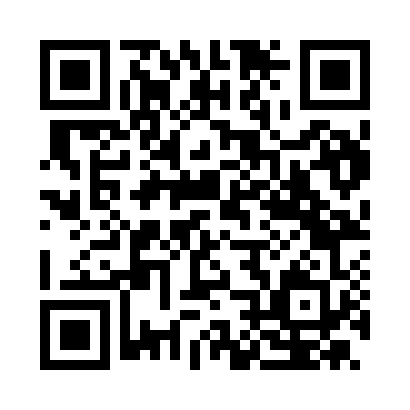 Prayer times for Anqua, ItalyWed 1 May 2024 - Fri 31 May 2024High Latitude Method: Angle Based RulePrayer Calculation Method: Muslim World LeagueAsar Calculation Method: HanafiPrayer times provided by https://www.salahtimes.comDateDayFajrSunriseDhuhrAsrMaghribIsha1Wed4:176:091:136:118:1810:032Thu4:156:081:136:128:1910:043Fri4:136:061:136:138:2010:064Sat4:116:051:136:138:2110:085Sun4:096:041:136:148:2210:106Mon4:076:021:136:158:2410:117Tue4:056:011:136:158:2510:138Wed4:036:001:136:168:2610:159Thu4:015:591:126:178:2710:1610Fri4:005:571:126:178:2810:1811Sat3:585:561:126:188:2910:2012Sun3:565:551:126:198:3010:2213Mon3:545:541:126:198:3110:2314Tue3:525:531:126:208:3210:2515Wed3:515:521:126:218:3410:2716Thu3:495:511:126:218:3510:2817Fri3:475:501:126:228:3610:3018Sat3:455:491:136:228:3710:3219Sun3:445:481:136:238:3810:3320Mon3:425:471:136:248:3910:3521Tue3:415:461:136:248:4010:3722Wed3:395:451:136:258:4110:3823Thu3:375:451:136:258:4210:4024Fri3:365:441:136:268:4310:4125Sat3:355:431:136:268:4410:4326Sun3:335:421:136:278:4410:4427Mon3:325:421:136:288:4510:4628Tue3:305:411:136:288:4610:4729Wed3:295:401:146:298:4710:4930Thu3:285:401:146:298:4810:5031Fri3:275:391:146:308:4910:52